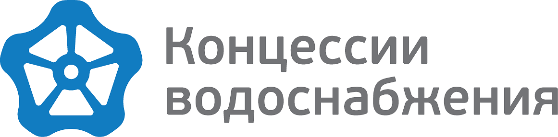 от ______________________ № __________________на № ___________________ от      ________________Уведомление о переносе срока заключениядоговора            ООО «Концессии водоснабжения» (далее – РСО), рассмотрев представленный протокол общего собрания собственников помещений многоквартирного дома, расположенного по адресу: Волгоград, ул. Тюленева , д. 13, проведенного в форме очного голосования, сообщает следующее.             ООО «Концессии водоснабжения» приступит  к предоставлению коммунальных услуг по холодному водоснабжению и водоотведению   в многоквартирный дом, расположенный по адресу: Волгоград, ул. Тюленева ,  д. 13, с 01 августа   2021.  Соломяная Е.В  99-67-96 доб. 1613